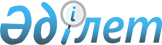 Об определении перечня должностей специалистов в области социального обеспечения, культуры являющихся гражданскими служащими и работающих в сельской местностиПостановление Бескарагайского районного акимата Восточно-Казахстанской области от 21 апреля 2021 года № 176. Зарегистрировано Департаментом юстиции Восточно-Казахстанской области 18 мая 2021 года № 8804
      Примечание ИЗПИ.

      В тексте документа сохранена пунктуация и орфография оригинала.
      В соответствии с подпунктом 2) статьи 18, пунктом 9 статьи 139 Трудового кодекса Республики Казахстан,  пунктом 2 статьи 31 Закона Республики Казахстан "О местном государственном управлении и самоуправлении в Республики Казахстан", акимат Бескарагайского района ПОСТАНОВЛЯЕТ:
      1. Определить перечень должностей специалистов в области социального обеспечения, культуры являющихся гражданскими служащими и работающих в сельской местности, согласно приложению к настоящему постановлению.
      2. Государственному учреждению "Отдел занятости и социальных программ Бескарагайского района" в установленном законодательством Республики Казахстан порядке обеспечить:
      1) государственную регистрацию настоящего постановления в территориальном органе юстиции;
      2) в течение десяти календарных дней после государственной регистрации настоящего постановления направление его копии на официальное опубликование в периодические печатные издания, распространяемые на территории Бескарагайского района;
      3) размещение настоящего постановления на интернет–ресурсе акимата Бескарагайского района после его официального опубликования.
      3. Признать утратившим силу постановление акимата Бескарагайского района от 12 апреля 2016 года № 139 "Об определении перечня должностей специалистов в области социального обеспечения, образования, культуры, спорта и ветеринарии являющихся гражданскими служащими и работающих в сельской местности" (зарегистрированное в Реестре государственной регистрации нормативных правовых актов за № 4541).
      4. Контроль за исполнением настоящего постановления оставляю за собой.
      5. Настоящее постановление вводится в действие по истечении десяти календарных дней после дня его первого официального опубликования. Перечень должностей специалистов в области социального обеспечения, культуры являющихся гражданскими служащими и работающими в сельской местности
      1. Должности специалистов в области социального обеспечения: руководитель коммунального государственного учреждения, заведующий отделением, ассистент, специалист по социальной работе, консультант по социальной работе, социальный работник по уходу, диетическая сестра, психолог, инструктор, музыкальный руководитель, воспитатель, медицинская сестра, социальный работник по оценке и определению потребности в специальных социальных услугах.
       2. Должности специалистов в области культуры: руководитель государственного учреждения и казенного предприятия, методист, инспектор, артист, культорганизатор, директор библиотеки, библиотекарь, хореограф, балетмейстер, костюмер, музыкальный руководитель, оператор: звукозаписи, видеозаписи. 
					© 2012. РГП на ПХВ «Институт законодательства и правовой информации Республики Казахстан» Министерства юстиции Республики Казахстан
				
      Исполняющий обязанности 
акима Бескарагайского района 

Б. Баталов
Приложение к постановлению 
акимата Бескарагайского района
Исполняющий обязанности 
акима Бескарагайского района 
от 21 апреля 2021 года № 176